АДМИНИСТРАЦИЯЗЫБИНСКОГО  СЕЛЬСКОГО ПОСЕЛЕНИЯБЕЛОГОРСКОГО РАЙОНАРЕСПУБЛИКИ КРЫМПОСТАНОВЛЕНИЕ   05  июня         2016 года    	   	с.Зыбины                                        №58«О Порядке формирования муниципальной казнымуниципального образования Зыбинское сельскоепоселение Белогорского района Республики Крым, управления, учета и контроля за ее сохранностьюи целевым использованием»
В соответствии с Гражданским кодексом Российской Федерации, Федеральным законом от 06.10.2003 № 131-ФЗ «Об общих принципах организации местного самоуправления в Российской Федерации», ЗакономРеспублики Крым от 21.08.2014 № 54-ЗРК «Об основах местного самоуправления в Республике Крым», Уставом муниципального образования Зыбинское сельское поселения Белогорского района Республики Крым, Положением о порядке управления и распоряжения имуществом муниципального образования и иными нормативными правовыми актами Российской Федерации, Республики Крым и Администрации Зыбинского сельского поселения Белогорского района Республики Крым, в целях эффективного использования муниципального имущества, Администрация Зыбинского сельского поселения Белогорского района Республики Крым ПОСТАНОВЛЯЕТ:1. Принять Порядок формирования муниципальной казны муниципального образования Зыбинское сельское поселение Белогорского Района Республики Крым, управления, учета и контроля за ее сохранностью и целевым использованием (прилагается).2. Настоящее постановление обнародовать на официальном сайте Зыбинского сельского поселения: зыбинское-сп.рф и на информационном стенде в здании администрации Зыбинского сельского поселения (Республика Крым, Белогорский район, с.Зыбины). 3. Контроль за исполнением настоящего постановления оставляю за собой.Председатель Зыбинского сельского совета-глава администрацииЗыбинского сельского поселения					Т.А.КнижникПриложение к постановлению Администрации Зыбинского сельского поселения Белогорского района Республики Крым от 05 « июня  » 2018г. № 58Порядок формирования муниципальной казны Зыбинского сельского поселения Белогорского района Республики Крым, управления, учета и контроля за ее сохранностью и целевым использованием.Общие положенияНастоящий Порядок разработан в соответствии с Гражданским кодексом Российской Федерации, Федеральным законом от 6 октября 2003 года № 131-ФЗ «Об общих принципах организации местного самоуправления в Российской Федерации», законом Республики Крым от 21 августа 2014 года № 54-ЗРК «Об основах местного самоуправления в Республике Крым», Уставом муниципального образования, Положением о порядке управления и распоряжения имуществом муниципального образования и иными нормативными правовыми актами Российской Федерации, Республики Крым и Зыбинского сельского поселения Белогорского района Республики Крым.Казна - средства бюджета муниципального образования и иное движимое и недвижимое имущество, находящееся в собственности Зыбинского сельского поселения Белогорского района Республики Крым, не закрепленное за муниципальнымиунитарными предприятиями иучреждениями.Действие настоящего Порядка не распространяется на следующие объекты казны:Средства бюджета муниципального образования;Ценные бумаги;Валютные ценности;депозиты;объекты природопользования;имущественные права, в том числе права на объекты интеллектуальной собственности муниципального образования, в том числе исключительные права наних.Все объекты, входящие в состав казны, должны иметь денежноевыражение.Распорядителем казны является Администрация Зыбинского сельского поселения.Настоящий Порядок определяет порядок включения имущества, находящегося в собственности муниципального образования (далее - имущество), в состав казны муниципального образования (далее - казна), порядок управления объектами казны без принятия решения о выбытии объектов из казны, порядок выбытия объектов из состава казны, порядок бюджетного учета объектов казны, порядок проведения инвентаризации объектов казны, а также осуществления контроля за сохранностью и использованием их поназначению.Объектами казны, на которые распространяется действие настоящего Порядка, является движимое и недвижимое имущество, находящееся в собственности муниципального образования, не закрепленное на праве хозяйственного ведения или оперативного управления за муниципальными предприятиями и учреждениями, подлежащие учету в реестре муниципального имущества муниципальногообразования.Особенности распоряжения землями на территории муниципального образования и другими природными ресурсами, средствами бюджета муниципального образования регулируются иными муниципальными правовымиактами.Порядок включения имущества в составказныОснованиями для включения имущества в состав казныявляются:Создание нового имущества за счет средств бюджета муниципальногообразования;Приобретение муниципальным образованием имущества на основании договоров купли-продажи, дарения, иных договоров о передаче имущества в собственность муниципального образования;Приобретение, в том числе передача, имущества в собственность муниципального образования на основании федеральных законов и иных нормативных правовых актов Российской Федерации о разграничении собственности на федеральную собственность, собственность субъектов Российской Федерации, муниципальнуюсобственность;По решению суда;Имущество, оставшееся после удовлетворения требований кредиторов, ликвидируемых муниципальных предприятий иучреждений;Отсутствие права хозяйственного ведения или права оперативного управления на имущество муниципальногообразования;Изъятие имущества муниципального образования закрепленного на праве хозяйственного ведения или оперативного управления за муниципальными предприятиями и учреждениями;Ликвидация муниципального предприятия, учреждения, за исключением ликвидации муниципального предприятия, учреждения в связи с признанием ее несостоятельной(банкротом);Выявление имущества, не закрепленного за муниципальными предприятиями и учреждениями на праве хозяйственного ведения или праве оперативногоуправления;Иные основания, предусмотренные законодательством РоссийскойФедерации.Постановлением Администрации Зыбинского сельского поселения движимое и недвижимое имущество включается в состав казны в соответствии с действующим законодательством Российской Федерации, муниципальными правовыми актами на основании следующихдокументов:При создании нового имущества за счет средств бюджета муниципального образования:обращения муниципального предприятия, учреждения, являющегося заказчиком-застройщиком по договору об инвестиционной деятельности, о передаче объектов имущества, созданных за счет средств бюджета муниципального образования, в состав казны с перечнем передаваемых объектов имущества по форме согласно приложению №1;письменного согласования отраслевых (функциональных) органов Администрации Зыбинского сельского поселения, являющихся главными распорядителями бюджетных средств по договору об инвестиционной деятельности на передачу объектов имущества, созданных за счет средств бюджета муниципального образования, в составказны;копии договора об инвестиционной деятельности и (или) договора о совместнойдеятельности;копии документа о вводе в эксплуатацию вновь созданных за счет средств бюджета муниципального образования объектовимущества;технической документации на объекты, предлагаемые для включения в составказны;свидетельств о государственной регистрации прав на объекты недвижимогоимущества, предлагаемые для включения в составказны;кадастровых паспортов земельных участков, на которых расположены объекты недвижимого имущества, предлагаемые для включения в составказны.Постановление Администрации о включении объектов имущества в состав казны по данному основанию оформляется одновременно с передачей заказчиком - застройщиком объектов, созданных за счет средств бюджета муниципального образования, в состав казны.При приобретении муниципальным образованием имущества на основании договоров купли-продажи, дарения, иных договоров о передаче объектов имущества в собственность муниципальногообразования:решения Зыбинского сельского совета о даче согласия на приобретение имущества в соответствии с нормативными правовыми актами муниципального образования (приналичии);обращения муниципального предприятия, учреждения, уполномоченного Администрацией Зыбинского сельского поселения на приобретение имущества, о включении приобретенного имущества в состав казны с перечнем объектов имущества по форме согласно приложению №1;копии соответствующего договора купли-продажи, дарения, иного договора о передачеобъектовимущества в собственность муниципального образования;технической документации на объекты имущества, предлагаемые для включения в составказны;свидетельств о государственной регистрации прав на объекты недвижимогоимущества, предлагаемые для передачи в составказны;кадастровых паспортов земельных участков.При передаче имущества в собственность муниципального образования на основании федеральных законов и иных нормативных правовых актов Российской Федерации и нормативных правовых актов Республики Крым о разграничении собственности на федеральную собственность, собственность субъектов Российской Федерации, муниципальнуюсобственность:а) при передаче из федеральной собственности:решения уполномоченного федерального органа по управлению федеральным имуществом о передаче имущества в собственность муниципальногообразования;решения Зыбинского сельского совета о приеме в собственность муниципального образования с указанием муниципального предприятия, учреждения, за которым в дальнейшем возможно закрепление их на праве хозяйственного ведения или оперативного управления, с приложением следующихдокументов;обращения муниципального предприятия, учреждения о закреплении за ним в дальнейшем имущества на праве хозяйственного ведения или оперативного управления со справкой о банковских реквизитах предприятия,учреждения;выписки из реестра федерального имущества, содержащей сведения о предлагаемых кпередаче объектахимущества;копии выписки из Единого государственного реестра прав на недвижимое имущество и сделок с ним о зарегистрированных правах на предлагаемые к передаче объекты недвижимого имущества (в том числе о зарегистрированных правах на земельные участки в случае, если они предлагаются к передаче как самостоятельные объекты), выданной не ранее чем за 30 дней до ее направления в федеральный орган по управлению федеральным имуществом для принятия решения опередаче;копий правоустанавливающих документов, подтверждающих, что предлагаемые к передаче объекты имущества принадлежат на праве хозяйственного ведения или оперативного управления федеральному государственному унитарному предприятию, федеральному государственному учреждению, - в случае отсутствия сведений о зарегистрированных правах в Едином государственном реестре прав на недвижимое имущество и сделок сним;документов, подтверждающих право собственности Российской Федерации на предлагаемые к передаче земельные участки, если они предлагаются к передаче как самостоятельные объекты, - в случае отсутствия сведений о зарегистрированных правах в Едином государственном реестре прав на недвижимое имущество и сделок сним;согласия (письменного обращения) федерального предприятия, учреждения на передачу объектов имущества, принадлежащих ему на праве хозяйственного ведения или оперативного управления, с подтверждением полномочий лица, давшего такое согласие (подписавшего обращение);копии устава федерального предприятия, учреждения, объекты имущества которого, принадлежащие ему на праве хозяйственного ведения или оперативного управления, предлагаются к передаче, заверенной федеральным предприятием,учреждением;копии выписки из Единого государственного реестра юридических лиц в отношении федерального предприятия, учреждения, объекты имущества которого, принадлежащие ему на праве хозяйственного ведения или оперативного управления, предлагаются к передаче, заверенной федеральным предприятием,учреждением;технических паспортов или справок организации, осуществляющей технический учет и(или) техническую инвентаризацию объектов градостроительной деятельности, о технических характеристиках и адресах предлагаемых к передаче объектов недвижимогоимущества;кадастровых паспортов земельных участков как самостоятельных объектов, предлагаемых к передаче, в целях ихиндивидуализации;документов, подтверждающих фактическое использование предлагаемых к передаче объектов имущества, - в случае если указанные объекты имущества используются органами местного самоуправления, в целях, необходимых для осуществления полномочий органовместногосамоуправления;согласия (письменного обращения) федерального органа исполнительной власти, в ведении которого находится федеральное предприятие, учреждение, имущество которого предлагается к передаче;перечня передаваемых объектов имущества по форме согласно приложению № 1; б) припередачеимуществаизгосударственнойсобственностиРеспубликиКрым:письменного предложения исполнительного органа государственной власти Республики Крым в адрес органа государственной власти по управлению и распоряжению государственной собственностью Республики Крым о передаче объектов имущества;решения исполнительного органа государственной власти Республики Крым о передаче объектов государственной собственности Республики Крым в собственность муниципальногообразования;решения  Зыбинского сельского совета  о приеме в собственность муниципальногообразования;выписки из реестра государственного имущества Республики Крым содержащей сведения опредлагаемых к передаче объектовимущества;копии выписки из Единого государственного реестра прав на недвижимое имущество и сделок с ним о зарегистрированных правах на предлагаемые к передаче объекты недвижимое имущества(в том числе о зарегистрированных правах на земельные участки в случае, если они предлагаются к передаче как самостоятельные объекты), выданной не ранее чем за 30 дней до ее направления в уполномоченный орган для принятия решения опередаче;копий правоустанавливающих документов, подтверждающих, что предлагаемые к передаче объекты имущества принадлежат на праве хозяйственного ведения или оперативного управления государственному унитарному предприятию или государственному учреждению - в случае отсутствия сведений о зарегистрированных правах в Едином государственном реестре прав на недвижимое имущество и сделок сним;документов, подтверждающих право государственной собственности Республики Крым на предлагаемые к передаче земельные участки, если они предлагаются к передаче как самостоятельные объекты, - в случае отсутствия сведений о зарегистрированных правах в Едином государственном реестре прав на недвижимое имущество и сделок сним;согласия (письменного обращения) государственного предприятия, учреждения на передачу объектов имущества, принадлежащих ему на праве хозяйственного ведения или оперативного управления, с подтверждением полномочий лица, давшего такое согласие (подписавшего обращение);копии устава государственного предприятия, учреждения, объекты имуществакоторого, принадлежащие ему на праве хозяйственного ведения или оперативного управления, предлагаются к передаче, заверенной государственным предприятием,учреждением;копии выписки из Единого государственного реестра юридических лиц в отношении государственного предприятия, учреждения, объекты имущества которого, принадлежащие ему на праве хозяйственного ведения или оперативного управления, предлагаются к передаче, заверенной государственным предприятием,учреждением;технических паспортов или справок организации, осуществляющей технический учет и(или) техническую инвентаризацию объектов градостроительной деятельности, о технических характеристиках и адресах предлагаемых к передаче объектов недвижимогоимущества;кадастровых паспортов земельных участков как самостоятельных объектов, предлагаемых к передаче, в целях ихиндивидуализации;документов, подтверждающих фактическое использование предлагаемых к передаче объектов имущества, - в случае если указанные объекты имущества используются органами местного самоуправления, муниципальными предприятиями, учреждениями в целях, необходимых для осуществления полномочий местногосамоуправления;согласия (письменного обращения) государственного органа исполнительной власти Республики Крым, в ведении которого находится государственное предприятие, учреждение, имущество которого предлагается кпередаче;перечня передаваемых объектов имущества по форме согласно приложению 1. в) при передаче имущества из муниципальной собственности:письменного предложения главы соответствующего муниципального образования опередачеобъектов имущества с приложением следующих документов:решения представительного органа соответствующего муниципального образования о передаче объектов муниципальной собственности в собственность муниципальногообразования;решения Зыбинского сельского совета о даче согласия на прием в собственность муниципальногообразования;выписки из Единого государственного реестра прав на недвижимое имущество и сделок с ним о зарегистрированных правах на предлагаемое к передаче недвижимое имущество (в том числе о зарегистрированных правах на земельные участки в случае, если они предлагаются к передаче как самостоятельные объекты), выданной не ранее чем за 30 дней до ее направления в уполномоченный орган по управлению объектами казны соответствующего муниципального образования;копий правоустанавливающих документов, подтверждающих, что предлагаемые к передаче объекты имущества принадлежат на праве хозяйственного ведения или оперативного управления муниципальному унитарному предприятию или муниципальному учреждению, - в случае отсутствия сведений о зарегистрированных правах в Едином государственном реестре прав на недвижимое имущество и сделок сним;документов, подтверждающих право собственности муниципального образования на предлагаемые к передаче земельные участки как самостоятельные объекты, - в случае отсутствия сведений о зарегистрированных правах в Едином государственном реестре прав на недвижимое имущество и сделок сним;технического паспорта или справки организации, осуществляющей государственный технический учет и (или) техническую инвентаризацию объектов градостроительной деятельности, о технических характеристиках и адресах предлагаемых к передачеобъектов недвижимогоимущества;кадастровых паспортов земельных участков как самостоятельных объектов, предлагаемых к передаче;согласия (письменного обращения) муниципального предприятия, учреждения на передачу имущества, принадлежащего ему на праве хозяйственного ведения или оперативного управления, с подтверждением полномочий лица, давшего такое согласие (подписавшегообращение);копии устава муниципального предприятия, учреждения, имущество которого, принадлежащее ему на праве хозяйственного ведения или оперативного управления, предлагается к передаче, заверенной надлежащим образом муниципальным предприятием,учреждением;копии выписки из Единого государственного реестра юридических лиц в отношении муниципального предприятия, учреждения, имущество которого, принадлежащее ему на праве хозяйственного ведения или оперативного управления, предлагается к передаче, заверенной муниципальным предприятием,учреждением;документов, подтверждающих фактическое использование предлагаемых к передаче объектов имущества, - в случае если указанное имущество используется органами местного самоуправления, муниципальными предприятиями, учреждениями в целях, необходимых для осуществления полномочий местногосамоуправления;обращения муниципального предприятия, учреждения о закреплении за ним в дальнейшем объектов имущества на праве хозяйственного ведения или оперативного управления со справкой о банковских реквизитах предприятия,учреждения;копии устава муниципального предприятия, учреждения, за которым предлагается закрепление объектов имущества, заверенной муниципальным предприятием,учреждением;копии выписки из Единого государственного реестра юридических лиц в отношении муниципального предприятия, учреждения, за которым предлагается закрепление объектов имущества, заверенной муниципальным предприятием,учреждением;перечня передаваемых объектов по форме согласно приложению №1.При включении имущества в собственность муниципального образования по решению суда - на основании соответствующего судебного акта, вступившего в законную силу. Постановление Администрации о включении имущества в состав казны по данному основанию не принимается.При включении имущества, оставшегося после удовлетворениятребованийкредиторов ликвидируемых муниципальных предприятий, учреждений:перечня имущества ликвидируемого муниципального предприятия, учреждения, оставшегося после удовлетворения требованийкредиторов;перечня земельных участков, на которых располагаются объекты недвижимого имущества, оставшиеся после ликвидации юридического лица, с кадастровыми паспортами таких земельных участков (приналичии);технического паспорта или справки организации, осуществляющей государственный технический учет и (или) техническую инвентаризацию объектов градостроительной деятельности, о технических характеристиках и адресах предлагаемых к передачеобъектов недвижимогоимущества;копий правоустанавливающих документов, на имущество, предлагаемое к включению в состав казны.Денежные средства, которые остаются на счетах ликвидируемых муниципальных предприятий, учреждений, зачисляются в доход бюджета муниципального образования.В случае отсутствия права хозяйственного ведения или права оперативного управления на имущество муниципального образования (имущество, не вошедшее в процессе приватизации в уставные капиталы хозяйственных обществ и коллективных сельскохозяйственныхпредприятий):копиипланаприватизации;копии документов по оценке целостного имущественногокомплекса;копии инвентаризационной описи имущества, не вошедшего в процессе приватизации в уставный капитал хозяйственных обществ и коллективных сельскохозяйственныхпредприятий;технического паспорта или справки организации, осуществляющей государственный технический учет и (или) техническую инвентаризацию объектов градостроительной деятельности, о технических характеристиках и адресах предлагаемых к передачеобъектов недвижимогоимущества;акта обследования имущества, предлагаемого к включению в составказны;справок государственных организаций о наличии (отсутствии) обязательств(обременений), связанных с объектами имущества, предлагаемыми кизъятию;перечня земельных участков, на которых располагаются объекты недвижимогоимущества;перечня объектов имущества по форме согласно приложению №1;копий правоустанавливающих документов на имущество, предлагаемое к включению в состав казны;иных документов, содержащих сведения об имуществе, предлагаемого к включению в состав казны.При изъятии имущества муниципального образования закрепленного на праве хозяйственного ведения или оперативного управления за муниципальными предприятиями и учреждениями:письменного обращения муниципального предприятия, учреждения, согласованного с отраслевым (функциональным) органом Администрации Зыбинского сельского поселения, утвержденного главой Администрации Зыбинского сельского поселения или письменного обращения отраслевого (функционального) органа Администрации Зыбинского сельского поселения, утвержденного главой Администрации Зыбинского сельского поселения об отказе от использования объектов имущества, закрепленных на праве хозяйственного ведения или оперативного управления (в случае добровольного отказа), с перечнем объектов имущества по форме согласно приложению №1;справок муниципального предприятия, учреждения о наличии (отсутствии) обязательств (обременений), связанных с объектами имущества, предлагаемыми кизъятию;документов, подтверждающих, что имущество является излишним, неиспользуемым либо используемым не по назначению, - протоколов, актов комиссий, созданных отраслевыми (функциональными) органами Администрации Зыбинского сельского поселения, комиссий, созданных приказом по предприятию, учреждению, распорядительных документов муниципальных предприятий, учреждений о переводе объектов наконсервацию;справок государственных организаций о техническом состоянии объектов имущества,актовтехнического обследования и других документов, содержащих технические характеристики объектов имущества и определяющих их техническое состояние;актов проверок сохранности, использования по целевому назначению и эффективности использования имущества муниципального образования (при наличии такихдокументов);акта ревизии (проверки) деятельности муниципального предприятия, учреждения (при наличии такогодокумента);решения Зыбинского сельского совета  об изъятии имущества муниципальногообразования;решений иных комиссий и органов, уполномоченных на принятие таких решений, оформленных соответствующим документом и содержащих рекомендации по изъятию либо возвратуимущества из оперативного управления, хозяйственного ведения муниципальных предприятий, учреждений (при наличии такихдокументов);технических паспортов на объекты недвижимого имущества, транспортныесредства, оборудование;бухгалтерской справки о балансовой и остаточной стоимости объектов имущества на последнюю отчетнуюдату;копий инвентарных карточек (при отсутствии техническихпаспортов);свидетельств о государственной регистрации прав на объекты недвижимогоимущества;кадастровых паспортов и правоустанавливающих документов на земельные участки. Постановление Администрации Зыбинского сельского поселения о включении имущества в состав казны по данному основанию оформляется одновременно с изъятием имущества из оперативного управления, хозяйственного ведения муниципальных предприятий,учреждений.При ликвидации муниципального предприятия, учреждения, за исключением ликвидации муниципального предприятия, учреждения в связи с признанием его несостоятельным (банкротом):перечня имущества ликвидируемого муниципальной предприятия, учреждения,оставшегося после удовлетворения требованийкредиторов;перечня земельных участков, на которых располагаются объекты недвижимого имущества(при наличии).Денежные средства, которые остаются на счетах ликвидируемых муниципальных предприятий, учреждений, зачисляются в доход бюджета муниципального образования.При выявлении имущества, не закрепленного за муниципальными предприятиями, учреждениями на праве хозяйственного ведения или оперативногоуправления:обращения отраслевых (функциональных) органов Администрации Зыбинского сельского поселения о включении имущества в состав казны с перечнем объектов имущества по форме согласно приложению №1;технического паспорта или справки организации, осуществляющей государственный технический учет и (или) техническую инвентаризацию объектов градостроительной деятельности, о технических характеристиках и адресах предлагаемых к передачеобъектов недвижимогоимущества;перечня земельных участков, на которых располагаются объекты недвижимого имущества,с кадастровыми паспортами таких земельных участков (приналичии);иных документов, содержащих сведения об имуществе, предлагаемого к включению в состав казны.Включение имущества в состав казны по данному основанию принимается Постановлением Администрации Зыбинского сельского поселения. В случае необходимости Пожарский сельский совет  принимает решение о принятии имущества в муниципальную собственность.2.3. Включение передаваемого имущества в состав казны осуществляется на основании акта приема-передачи данного имущества.Порядок управления объектами казны без принятия решения о выбытииобъектовизсоставаказныУправление объектами казны без принятия решения о выбытии объектов из казны осуществляется:а) по решению Зыбинского сельского совета  о даче согласия:на передачу объектов казны в безвозмездное пользование по предложению Администрации Зыбинского сельского поселения;на передачу объектов казны в залог, при наличии заключения (с приложением финансово- экономического обоснования) о возможности выполнения обязательств, обеспечиваемых этим залогом, подготавливаемого соответствующим отраслевым (функциональным) органом Администрации Зыбинского сельского поселения по предложению Администрации Зыбинского сельского поселения;на передачу объектов казны в доверительное управление по предложению Администрации Зыбинского сельского поселения;б) по постановлению Администрации  Зыбинского сельского поселения:на передачу объектов казны варенду.Проект соответствующего решения о даче согласия об управлении объектами казны без их выбытия из состава казны вносит на рассмотрение сессии Зыбинского сельского совета Администрацией Зыбинского сельского поселения.Передача объектов казны в аренду, безвозмездное пользование, доверительное управление, залог осуществляется в соответствии с Положением о порядке управления и распоряжения имуществом муниципального образования и иными принятыминормативными правовымиактами.Порядок выбытия имущества из составаказныВыбытие имущества из состава казны осуществляется пооснованиям:При закреплении объектов казны муниципальными предприятиями, учреждениями муниципального образования на праве хозяйственного ведения или оперативногоуправления;При передаче объектов казны в собственность Российской Федерации, субъектов Российской Федерации или муниципальных образований в соответствии с федеральным законодательством, законодательством Республики Крым и муниципальными правовымиактами;При передаче объектов казны при совершении сделок, предусмотренных гражданским законодательством, в том числе приприватизации;Приисполнениисудебныхактов;При гибели (уничтожении) объектовказны;Приликвидацииобъектовказны;При списании объектов казны в порядке, установленным федеральным законодательством, законодательством Республики Крым, нормативными правовыми актами муниципальногообразования;В иных случаях, установленныхзаконодательством;Выбытие объектов имущества из состава казны осуществляется на основании Постановления Администрации Зыбинского сельского поселения в соответствии с действующим законодательством Российской Федерации, муниципальными правовыми актами на основании следующихдокументов:При закреплении объектов казны муниципальными предприятиями, учреждениями муниципального образования на праве хозяйственного ведения или оперативногоуправления:обращения муниципального предприятия, учреждения, имеющего намерение принять насвой баланс объекты казны с приложением перечня принимаемыхобъектов;письменного предложения отраслевых (функциональных) органов Администрации Зыбинского сельского поселения, согласованного главой Администрации Зыбинского сельского поселения о закреплении объектов казны за подведомственным муниципальным предприятием, учреждением, содержащего обоснование целесообразности закрепления объектов казны (правовое обоснование, причины передачи имущества на баланс муниципального предприятия, учреждения, влияние на производственно-хозяйственную или уставную деятельность), с перечнем предлагаемых для закрепленияобъектов;решения сессии Зыбинского сельского совета о закреплении имущества муниципального образования на праве хозяйственного ведения или оперативного управления замуниципальнымпредприятием, учреждением;свидетельств о государственной регистрации права собственности муниципального образования на объекты недвижимого имущества, предлагаемые к закреплению за муниципальным предприятием,учреждением;выписок из Единого государственного реестра прав на недвижимое имущество и сделок с ним о зарегистрированных правах на предлагаемое к передаче недвижимое имущество (в том числе о зарегистрированных правах на земельные участки в случае, если они предлагаются к передачекак самостоятельныеобъекты);кадастровых паспортов земельных участков, на которых расположены объекты недвижимого имущества, предлагаемые к выбытию изказны.Постановление Администрации Зыбинского сельского поселения о выбытии объектов из казны по данному основанию принимается одновременно с закреплением объектов за муниципальными предприятиями, учреждениями на праве хозяйственного ведения или оперативного управления в установленном порядке.При передаче объектов казны в федеральную собственность Российской Федерации, в собственность субъектов Российской Федерации или муниципальных образований в соответствии с федеральным законодательством и законодательством Республики Крым, нормативными правовыми актами муниципальногообразования:а) при передаче объектов казны в федеральную собственность:решения сессии Зыбинского сельского совета о передаче объектов муниципальной собственности в федеральнуюсобственность;выписки из Единого государственного реестра прав на недвижимое имущество и сделок с ним о зарегистрированных правах на предлагаемое к передаче недвижимое имущество (в том числе о зарегистрированных правах на земельные участки в случае, если они предлагаются к передаче как самостоятельные объекты), выданной не ранее чем за 30 дней до ее направления в Администрацию Зыбинского сельского поселения;документов, подтверждающих право собственности муниципального образования на предлагаемые к передаче земельные участки как самостоятельные объекты, - в случае отсутствия сведений о зарегистрированных правах в Едином государственном реестре прав на недвижимое имущество и сделок сним;технического паспорта или справки организации, осуществляющей государственный технический учет и (или) техническую инвентаризацию объектов градостроительной деятельности, о технических характеристиках и адресах предлагаемых к передачеобъектов;кадастрового паспорта земельного участка как самостоятельного объекта, предлагаемого к передаче;документов, подтверждающих фактическое использование предлагаемого к передачеимущества,в случае если указанное имущество необходимо для обеспечения деятельности федеральных органов государственной власти, федеральных государственных служащих, работников федеральных государственных унитарных предприятий и федеральных государственных учреждений, включая нежилые помещения для размещения указанных органов, предприятий и учреждений;предложения федерального органа исполнительной власти о передаче в федеральную собственность имущества с обоснованием необходимости осуществления передачи такого имущества и с указанием федеральной организации, за которой предлагается осуществить закрепление имущества на праве хозяйственного ведения или оперативногоуправления;справки о банковских реквизитах федеральной организации, уполномоченной на прием-передачу имущества;обращения федеральной организации о принятии имущества в федеральную собственность,если федеральным органом исполнительной власти, в ведении которого находится такая организация, предлагается закрепление имущества заней;заверенной нотариально копии устава федеральной организации, за которой предлагается закреплениеимущества;выписки из Единого государственного реестра юридических лиц в отношении федеральной организации, за которой предлагается закреплениеимущества;перечня передаваемого имущества по форме согласно приложению №1;б) при передаче объектов казны в государственную собственность Республики Крым:письменных предложений исполнительных органов государственной власти Республики Крым в адрес Администрации Зыбинского сельского поселения о передачеимущества;решения сессии Зыбинского сельского совета о передаче объектов муниципальной собственности в государственную собственность РеспубликиКрым;выписки из Единого государственного реестра прав на недвижимое имущество и сделок с ним о зарегистрированных правах на предлагаемое к передаче недвижимое имущество (в том числе о зарегистрированных правах на земельные участки в случае, если они предлагаются к передаче как самостоятельные объекты), выданной не ранее чем за 30 дней до ее направления в Администрацию Зыбинского сельского поселения;документов, подтверждающих право собственности муниципального образования на предлагаемые к передаче земельные участки как самостоятельные объекты, - в случае отсутствия сведений о зарегистрированных правах в Едином государственном реестре прав на недвижимое имущество и сделок сним;технического паспорта или справки организации, осуществляющей государственный технический учет и (или) техническую инвентаризацию объектов градостроительной деятельности, о технических характеристиках и адресах, предлагаемых к передачеобъектов;кадастрового паспорта земельного участка как самостоятельного объекта, предлагаемого к передаче;документов, подтверждающих фактическое использование предлагаемого к передачеимущества,в случае если указанное имущество используется органами государственной власти Республики Крым, государственными организациями в целях, необходимых для осуществления их полномочий и обеспечения ихдеятельности;обращения государственной организации о принятии имущества вгосударственную собственность Республики Крым, за которой предлагается закреплениеимущества;справки о банковских реквизитах государственнойорганизации;копии устава государственной организации, за которой предлагается закрепление имущества, заверенной государственнойорганизацией;выписки из Единого государственного реестра юридических лиц в отношении государственной организации, за которой предлагается закрепление имущества, заверенной государственно организацией;перечня передаваемого имущества по форме согласно приложению №1.в) при передаче объектов казны в муниципальную собственность иного муниципального образования:письменного предложения уполномоченного органа местного самоуправления муниципального образования о передачеимущества;решения сессии Зыбинского сельского совета на передачу объектов муниципальной собственности муниципального образования в муниципальную собственность иных муниципальныхобразований;выписки из Единого государственного реестра прав на недвижимое имущество и сделок с ним о зарегистрированных правах на предлагаемое к передаче недвижимое имущество (в том числе о зарегистрированных правах на земельные участки в случае, если они предлагаются к передаче как самостоятельные объекты), выданной не ранее чем за 30 дней до ее направления в Администрацию Зыбинского сельского поселения;документов, подтверждающих право собственности муниципального образования на предлагаемые к передаче земельные участки как самостоятельные объекты, - в случае отсутствия сведений о зарегистрированных правах в Едином государственном реестре прав на недвижимое имущество и сделок сним;технического паспорта или справки организации, осуществляющей государственный технический учет и (или) техническую инвентаризацию объектов градостроительной деятельности, о технических характеристиках и адресах предлагаемых к передачеобъектов;кадастрового паспорта земельного участка как самостоятельного объекта, предлагаемого к передаче;документов, подтверждающих фактическое использование предлагаемого к передачеимущества,в случае если указанное имущество используется органами местного самоуправления, муниципальными предприятиями, учреждениями в целях, необходимых для осуществленияих полномочий и обеспечения ихдеятельности;обращения муниципального предприятия, учреждения о принятии имущества в муниципальную собственность, за которым предлагается закрепление имущества, с приложением справки о банковских реквизитах муниципального предприятия,учреждения;копии устава муниципального предприятия, учреждения, за которым предлагается закрепление имущества, заверенной муниципальным предприятием,учреждением;выписки из Единого государственного реестра юридических лиц в отношении муниципального предприятия, учреждения, за которым предлагается закрепление имущества, заверенной муниципальным предприятием,учреждением;перечня передаваемого имущества по форме согласно приложению1.При передаче объектов казны при совершении сделок, предусмотренных гражданским законодательством, в том числе, приприватизации:а) при приватизации объектов казны:утвержденного сессией Зыбинского сельского совета прогнозного плана (программы) приватизации муниципального имущества муниципального образования на очередной финансовыйгод;кадастровыхпаспортовземельныхучастков;свидетельства о государственной регистрации права собственности муниципального образования на объекты недвижимого имущества, иного документа, подтверждающего право собственности в соответствии с действующим законодательством Российской Федерации, законодательством Республики Крым, муниципальными правовымиактами;отчета об оценке имущества казны, выполненного в соответствии с требованиями действующего законодательства об оценочнойдеятельности;выписки из реестра муниципального имущества муниципального образования в отношении приватизируемых объектовказны;выписки из реестра владельцев именных ценных бумаг в отношении акций открытых акционерных обществ, находящихся в собственности муниципальногообразования;решений комиссий по приватизации объектов казны, содержащих заключения о соответствии документов требованиям Федерального закона от 21.12.2001 № 178-ФЗ «О приватизации государственного и муниципального имущества» и рекомендации о выборе способаприватизации объектов казны, оформленных соответствующимипротоколами;б) при совершении иных сделок, предусмотренных гражданским законодательством Российской Федерации:отчета об оценке имущества казны, выполненного в соответствии с требованиями действующего законодательства об оценочнойдеятельности;перечня объектов имущества казны, предлагаемых к отчуждению, по форме согласно приложению №1.решение сессии Зыбинского сельского совета о даче согласия на выбытие имущества изказны.При исполнении судебных решений - на основании соответствующего судебного акта, вступившего в законнуюсилу.Решение о выбытии объектов из состава казны по данному основанию не принимается.При гибели (уничтожении), ликвидации, а также при списании объектовказны:решение сессии Зыбинского сельского совета о даче согласия на списании имущества, принятое в соответствии с нормативными правовыми актами муниципальногообразования;Постановление Администрации Зыбинского сельского поселения о выбытии объектов имущества из казны по данному основанию принимается после завершения процедуры списания в соответствии с нормативными правовыми актами муниципального образования.Администрация Зыбинского сельского поселения на основании принятых решений о выбытии имущества из состава казны или соответствующего судебного решения осуществляет передачу или списание объектов казны в порядке и сроки, установленные решением о выбытии имущества из состава казны или судебнымрешением;Выбывшие объекты из состава казны подлежат исключению из реестра муниципального имущества муниципального образования после предоставления актов приема - передачи, путем внесения соответствующихизменений.Порядок бюджетного учета объектов казныНастоящий раздел устанавливает правила формирования в бюджетном учете информации об объектах казны.Объекты казны учитываются на балансе Администрации Зыбинского сельского поселения.Бюджетный учет объектов казны осуществляется отделом учета и отчетности Администрации Зыбинского сельского поселения.Ведение бюджетного учета объектов казны осуществляется в соответствии с требованиями приказа Министерства финансов Российской Федерации от 01.12.2010 № 157н «Об утверждении Единого плана счетов бухгалтерского учета для органов государственной власти (государственных органов), органов местного самоуправления, органов управления государственными внебюджетными фондами, государственных академий наук, государственных (муниципальных) учреждений и инструкций по его применению» и приказа Министерства финансов Российской Федерации от 06.12.2010 № 162н «Обутверждении Плана счетов бюджетного учета и инструкции по его применению» (далее – приказы Министерства финансов по ведению бюджетного учета).Объекты казны, а также операции, связанные с их получением (приобретением), созданием (изготовлением, сооружением, строительством), в том числе с формированием стоимости объекта учета, выбытием (передачей, реализацией, списанием с балансового учета), учитываются в разделе «Нефинансовые активы» Единого плана счетов бухгалтерского учета для органов местного самоуправления.Объекты казны принимаются к учету на основании первичной учетной документации, утвержденной приказом Министерства финансов Российской Федерации от 30.03.2015 № 52н «Об утверждении форм первичных учетных документов и регистров бухгалтерского учета, применяемых органами государственной власти (государственными органами), органами местного самоуправления, органами управления государственными внебюджетными фондами, государственными (муниципальными) учреждениями, и Методических указаний по их применению» (далее - Приказ №52н).В бюджетном учете объекты казны отражаются в количественном и стоимостном выражении с ведением инвентарного и аналитического учета объектов имущества.Аналитический учет объектов казны осуществляется в Администрации Зыбинского сельского поселения Белогорского района Республики Крым.Порядок ведения аналитического учета по объектам казны устанавливается Администрацией Зыбинского сельского поселения Белогорского района Республики Крым.Выписка из реестра муниципального имущества муниципального образования подтверждает постановку объекта на реестровый учет и сведения о выбытии объекта из состава казны.Оценка имущества казны осуществляется в соответствии с Федеральным законом от 29.07.1998 № 135-ФЗ «Об оценочной деятельности в Российской Федерации», а также общими правилами оценки нефинансовых активов, установленными приказами Министерства финансов Российской Федерации по ведению бюджетногоучета.Переоценка нефинансовых активов, составляющих казну муниципального образования, для целей бюджетного учета осуществляется в порядке, предусмотренном муниципальными правовыми актами, принятыми в соответствии с нормативными правовыми актами Правительства РоссийскойФедерации.Переоценка активов в драгоценных металлах осуществляется в порядке, установленном Министерством финансов Российской Федерации.Проведение оценки стоимости объектов казны обеспечивается департаментомэкономического развития Администрации  Зыбинского сельского поселения.Финансовое обеспечение расходов на проведение оценки объектов казны осуществляется за счет средств бюджета муниципального образования на очередной финансовый год и плановый период.Если объекты казны являются функциональными, то они должны использоваться в соответствии со своим предназначением и приносить доход от производительного использования. Порядок, способы и формы использования объектов казны устанавливаются нормативными правовымиактами.Объекты казны, являющиеся предметами сделок, за исключением сделок, направленных на отчуждение объектов казны из собственности муниципального образования, подлежат страхованию в порядке, установленном законодательством Российской Федерации.В качестве страхователя по договору страхования объекта казны выступает Администрация Зыбинского сельского поселения, за исключением случаев, когда обязанность страховать имущество казны возлагается в соответствии с заключенными договорами на лиц, у которых оно временно находится.Расходы по содержанию и обслуживанию объектов казны финансируются за счет средств бюджета муниципального образования и включаются в смету расходов Администрации Зыбинского  сельского поселения.При передаче объектов казны в пользование расходы на их содержание, обслуживание, эксплуатацию, оценку и страхование регулируются договором, заключенным с пользователем. Расходы на объекты казны, переданные в пользование, могут быть частично или полностью возложены на пользователей по договоруВыбытие объектов казны оформляется на основании первичной учетной документации, утвержденной Приказом №52н.Средства от реализации объектов казны в соответствии с пунктом 3 статьи 41 Бюджетного кодекса Российской Федерации, являются неналоговыми доходами бюджетов и перечисляются в доход бюджета муниципального образования после уплаты налогов и сборов, предусмотренных налоговым законодательством РоссийскойФедерации.Порядок проведения инвентаризации, контроля за сохранностью и использованием по назначению объектовказныНастоящий раздел определяет правила и сроки проведения инвентаризации объектов казны, а также порядок осуществления контроля за их сохранностью и использованием по назначению.Инвентаризации подлежат объекты казны независимо от ихместонахождения.Порядок проведения инвентаризации объектов казны и оформление еерезультатов осуществляется в соответствии с требованиями Методических указаний по инвентаризации имущества и финансовых обязательств, утвержденных приказом Министерства финансов Российской Федерации от 13.06.1995 №49.Порядок проведения инвентаризации объектов казны разрабатывается отделом учета и отчетности Администрации  Зыбинского сельского поселения.Основными целями инвентаризации являются: выявление фактического наличия объектов казны и определение их технического состояния; сопоставление фактическогоналичия объектов казны с данными бухгалтерского учета; выявление неиспользуемых, неэффективно используемых или используемых не по назначению объектов казны, а также нарушений их использования.Инвентаризация осуществляется по месту нахождения объектовинвентаризации.Организация работы по проведению инвентаризации в соответствии с настоящим Положением осуществляется отделом учета и отчетности Администрации Зыбинского сельского поселения.Для достижения целей, указанных в пункте 6.4 настоящего Положения, в соответствии с федеральным законодательством и законодательством Республики Крым, нормативными правовыми актами муниципального образования проводятся следующие виды инвентаризации объектовказны:плановая;внеплановая.Плановая инвентаризация объектов казны проводится один раз в три года по состоянию на 01 января года проведения инвентаризации. Срокпроведенияплановойинвентаризации - до 30 маягодапроведенияинвентаризации.Внеплановая инвентаризация объектов казны проводится в обязательном порядке в следующихслучаях:обнаружения факта причинения ущерба объекту инвентаризации, в том числе в результате стихийного бедствия, пожара или других чрезвычайных ситуаций, вызванных экстремальными условиями;зачисления объектов в состав казны, оставшегося после удовлетворения требований кредиторов ликвидированных предприятий, учреждений муниципальногообразования;зачисления в состав казны муниципального образования имущества, переданного муниципальному образованию вдар;выявления фактов хищения или злоупотребления в отношении объектаинвентаризации;иных случаях, предусмотренных федеральным законодательством и законодательством Республики Крым, нормативными правовыми актами муниципальногообразования.Срок проведения обязательной внеплановой инвентаризации - 30 календарных дней с момента, когда Администрации Зыбинского сельского поселения стало известно о наступлении случаев, указанных в настоящем пункте.Для проведения инвентаризации объектов казны, Администрацией Зыбинского сельского поселения создается постоянно действующая инвентаризационная комиссия.Состав инвентаризационной комиссии и порядок ее работы утверждаются главой Администрации Зыбинского  сельского поселения.В состав инвентаризационной комиссии по согласованию могут быть включены представители отраслевых (функциональных) органов Администрации Зыбинского сельского поселения.При проведении инвентаризации инвентаризационнаякомиссия:знакомится с фактическим наличием, состоянием и порядком использования объекта инвентаризации путем обязательного егоосмотра;проверяет наличие пользователей объекта инвентаризации и наличие должным образом оформленных документов, подтверждающих право третьих лиц пользоваться этим имуществом. Принеобходимостипроизводитобмерпомещений, используемыхтретьимилицами.Объекты инвентаризации вносятся в инвентаризационные описи по наименованиям в соответствии с их основным назначением. Если объект подвергся восстановлению, реконструкции, расширению или переоборудованию и вследствие этого изменилось его основное назначение, то он вносится в инвентаризационную опись под наименованием, соответствующим новому назначению, при наличии соответствующей технической документации, с указанием в примечании предыдущегонаименования.При выявлении несоответствия учетных данных фактическим, в инвентаризационных описях отражаются фактические показатели, в сводной инвентаризационной описи - фактические и учетные показатели, а в акте о результатах инвентаризации - факты несоответствия, выявленные в ходеинвентаризации.При выявлении фактов использования объектов инвентаризации без надлежаще оформленных прав, инвентаризационная комиссия отражает данные факты в инвентаризационных описях.Итоги инвентаризации объектов казны оформляются на основании инвентаризационных описей (приложение № 2), актом о результатах инвентаризации(приложение№ 3), которые утверждаются главой Администрации Зыбинского сельского поселения.В случае обременения объектов инвентаризации правами третьих лиц, инвентаризационные описи подготавливаются и подписываютсясоответствующими пользователями и затем представляются инвентаризационнойкомиссии.Пользователь объектами казны несет ответственность за полноту идостоверность представленных данных в соответствии с действующимзаконодательством.На основании акта о результатахинвентаризации:производится корректировка данных реестра муниципального имущества муниципального образования в части состава и количества объектов казны, а также при необходимости обеспечивается проведение государственного учета, оформление соответствующих документови представление их на государственную регистрацию права собственности муниципального образования;осуществляются мероприятия, направленные на установление фактического пользователя объекта инвентаризации, в случае если он не был установлен в ходеинвентаризации;принимаются необходимые меры по устранению нарушений федерального законодательства и законодательства Республики Крым, нормативных правовых актов муниципального образования по вопросам владения, пользования и распоряжения объектамиказны;направляются предложения по передаче имущества, необходимого для исполнения полномочий органов государственной власти Российской Федерации, органов государственной власти Республики Крым и органов местного самоуправления муниципальных образований в Республике Крым;разрабатывается комплекс мер по повышению эффективности использования и вовлечению в оборот имуществаказны;по факту недостачи объектов инвентаризации, при наличии виновных действий (бездействий) пользователя объектов инвентаризации, повлекших их утрату, инвентаризационная комиссия представляет информацию в правоохранительные органы с целью привлечения виновных к ответственности в соответствии с действующимзаконодательством.Приложение № 1 к Порядку формирования муниципальной казны Зыбинского сельскогопоселения,управления, учета и контроля за ее сохранностьюи целевым использованиемПеречень объектов, предлагаемых для включения (выбытия) в (из) состав(а) казны муниципального образованияПримечание:(*) Земельные участки включаются в перечень в случае их передачи как самостоятельных объектов.(**) Инвентарный, кадастровый или реестровый номер объекта, площадь, этажность (при  передаче зданий, помещений, земельных участков), длина (при передаче инженерных сетей), идентификационный номер (при передачеавтомобилей).Руководитель		Ф.И.О.Главныйбухгалтер		Ф.И.О. М.П.Приложение № 2 к Порядку формирования муниципальной казны Зыбинского сельскогопоселения,управления, учета и контроля за ее сохранностьюи целевым использованиемИнвентаризационная опись№	на	20	г.Администрация сельского поселенияПриказ о проведенииинвентаризацииот	№	Место проведенияинвентаризации		Датаначалаинвентаризации	20		г. Датаокончанияинвентаризации		20		г.Все объекты, поименованные в настоящей инвентаризационной описи с№	по№	, комиссией проверены и внесены в настоящуюопись.Заключениекомиссии		Председателькомиссии		(должность) (подпись) (расшифровкаподписи)Членыкомиссии:		(должность) (подпись) (расшифровка подписи)(должность) (подпись) (расшифровка подписи)	20	г.Приложение № 3 к Порядку формирования муниципальной казны Зыбинского сельскогопоселения,управления, учета и контроля за ее сохранностьюи целевым использованием№ п/пПолное наименован ие     организации,уполномоченной на передачу имуществаАдрес места нахожденияорганизации, ИННорганизации, уполномоченной на  передач у     имуществаНаименованиеимуществаАдресместанахожденияимуществаИндивидуализирующие характеристик и имущества (**)Первоначальна я           (восстановительная)/ остаточная стоимость имуществаруб.Объекты недвижимогоимущества:Объекты движимогоимущества:Земельныеучастки (*):№ п/пОбъектинвентаризацииИнвентарныйномерФактическоеналичиеФактическоеналичиеПримечание№ п/пОбъектинвентаризацииИнвентарныйномерколичествосостояниеПримечание№ п/пПоданнымРеестраРезультатыинвентаризацииРезультатыинвентаризацииПримечание№ п/пПоданнымРеестранедостаткиизлишкиПримечаниеУтверждаюГлаваадминистрацииУтверждаюГлаваадминистрацииУтверждаюГлаваадминистрацииУтверждаюГлаваадминистрации(подпись) (расшифровкаподписи)(подпись) (расшифровкаподписи)(подпись) (расшифровкаподписи)(подпись) (расшифровкаподписи)	20	г.	20	г.	20	г.	20	г.Акт о результатахинвентаризацииАкт о результатахинвентаризацииАкт о результатахинвентаризацииАкт о результатахинвентаризацииот	20	г.Администрации	сельскогопоселенияКомиссия в составе:,(должность, фамилия, инициалы)(должность, фамилия, инициалы)(должность, фамилия, инициалы)(должность, фамилия, инициалы)назначеннаяприказомот		№		, составила настоящий акт о том,  чтоза период с	20	г. по		20		г.   была   проведенаинвентаризация	На  основании  инвентаризационных  описейот	20	г.№	,	20	г.№	установленоследующее:назначеннаяприказомот		№		, составила настоящий акт о том,  чтоза период с	20	г. по		20		г.   была   проведенаинвентаризация	На  основании  инвентаризационных  описейот	20	г.№	,	20	г.№	установленоследующее:назначеннаяприказомот		№		, составила настоящий акт о том,  чтоза период с	20	г. по		20		г.   была   проведенаинвентаризация	На  основании  инвентаризационных  описейот	20	г.№	,	20	г.№	установленоследующее:назначеннаяприказомот		№		, составила настоящий акт о том,  чтоза период с	20	г. по		20		г.   была   проведенаинвентаризация	На  основании  инвентаризационных  описейот	20	г.№	,	20	г.№	установленоследующее:Председателькомиссии(должность) (подпись) (расшифровкаподписи)(должность) (подпись) (расшифровкаподписи)(должность) (подпись) (расшифровкаподписи)(должность) (подпись) (расшифровкаподписи)Членыкомиссии:		Членыкомиссии:		Членыкомиссии:		Членыкомиссии:		(должность) (подпись) (расшифровкаподписи)(должность) (подпись) (расшифровкаподписи)(должность) (подпись) (расшифровкаподписи)(должность) (подпись) (расшифровкаподписи)(должность) (подпись) (расшифровкаподписи)(должность) (подпись) (расшифровкаподписи)(должность) (подпись) (расшифровкаподписи)(должность) (подпись) (расшифровкаподписи)	20	г.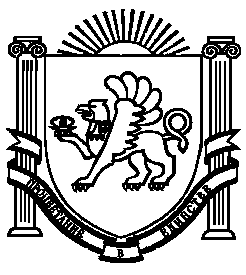 